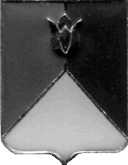 РОССИЙСКАЯ  ФЕДЕРАЦИЯАДМИНИСТРАЦИЯ КУНАШАКСКОГО  МУНИЦИПАЛЬНОГО РАЙОНА ЧЕЛЯБИНСКОЙ ОБЛАСТИПОСТАНОВЛЕНИЕот  26.01.2016г.  №  74Руководствуясь Федеральным законом № 131-ФЗ от 06.10.2003 «Об общих принципах организации местного самоуправления в Российской Федерации», Уставом Кунашакского муниципального района, в соответствии со статьей 179 Бюджетного кодекса РФП О С Т А Н О В Л Я Ю:	1.Внести следующие изменения в постановление администрации Кунашакского муниципального района от 09.12.2014 г. № 2080 «Об утверждении    муниципальной программы «Создание безопасных условий для движения пешеходов в Кунашакском муниципальном районе на 2015-2017 годы»: приложение к постановлению - муниципальную программу «Создание безопасных условий для движения пешеходов в Кунашакском муниципальном районе на 2015-2017 годы» изложить в новой редакции (приложение).          2.Управляющему делами администрации Кунашакского муниципального района (Якупова Ю.Р.) опубликовать настоящее постановление в газете «Кунашакские вести» и на официальном  сайте Кунашакского муниципального района www.kunashak.ru в сети «Интернет».	3.Организацию выполнения настоящего постановления возложить на первого заместителя Главы Кунашакского муниципального района Р.Г.Галеева.Глава  района                                                                                              С.Н.АминовПриложениек постановлению администрацииКунашакского муниципального районаОт 26.01.2016 г. №74Муниципальная программа«Создание безопасных условий для движения пешеходов в Кунашакском муниципальном районе на 2015-2017 годы»(в новой редакции)с. Кунашак2016 г.Паспортмуниципальной программы «Создание безопасных условий для движения пешеходов в Кунашакском муниципальном районе на 2015-2017 годы»Концепция мероприятий по повышению безопасности пешеходов в Кунашакском муниципальном районе: 1. Характеристика состояния и прогноз развития ситуации в сфере обеспечения безопасности движения пешеходов в Кунашакском муниципальном районе.Одной из наиболее частых причин ДТП с участием пешеходов являются происшествия, связанные с переходом пешеходов через дорожное полотно в неустановленных местах. Основными факторами, влияющими на возможность совершения пешеходами нарушений ПДД, являются: дисциплинированность пешеходов, ширина пешеходных переходов и их частота на протяжении УДС, плотность пешеходных потоков, размеры пешеходных тротуаров и дорожек.Основными причинами попадания пешеходов в ДТП являются:- низкий уровень дисциплины водителей и пешеходов, недостаточная квалификация и грамотность участников дорожного движения;- необоснованное снижение требований к созданию безопасных условий движения пешеходов, в том числе детей, инвалидов, людей с ограниченными возможностями;- несоблюдение действующих нормативных требований в процессе проектирования и эксплуатации объектов улично-дорожной сети;- недостатки в организации своевременной и квалифицированной помощи пострадавшим в дорожно-транспортных происшествиях;- несовершенство действующего законодательства, регламентирующего организацию пешеходного движения и надзор за ним.- отсутствие системности и персональной ответственности органов исполнительной власти за реализацию требуемых мероприятий не позволяет в полной мере решить проблему безопасности пешеходного движения.2. Целевая задача и организационные основы разработки и реализации мероприятий по обеспечению безопасности пешеходовФедеральной целевой программой "Повышение безопасности дорожного движения в 2013-2020 годах", утвержденной постановлением Правительства Российской Федерации от 03 октября 2013 г. N 864 (ред. от 29.10.2015г.), определена задача снижения числа погибших в дорожно-транспортных происшествиях в 1,5 раза.Достижение указанной цели должно обеспечиваться за счет:- усиления персональной ответственности руководителей всех уровней за планирование и реализацию оперативных мероприятий по созданию безопасных условий для пешеходного движения и за усиление контроля за соблюдением дисциплины всеми участниками дорожного движения;- обеспечения скоординированности по срокам и комплексности по влиянию на достижение конечных результатов всех мероприятий долгосрочного и стратегического характера, проводимых по федеральным, областным и районным  программам.Оперативные мероприятия должны планироваться и реализовываться в рамках функций районных  комиссий по безопасности дорожного движения.Итоги и результативность проведенных мероприятий должны подводиться ежегодно и корректироваться с целью введения инноваций.3. Состав мероприятий по обеспечению безопасности пешеходов в Кунашакском муниципальном районе3.1. Обучение, повышение квалификации и грамотности участников дорожного движенияПостоянно проводимые на единой методической основе мероприятия по обучению, повышению квалификации и грамотности участников дорожного движения рассматриваются как средство решения главной проблемы безопасности, связанной с человеческим фактором - отсутствие культуры дорожного движения, взаимной ответственности, дисциплины, неправильная оценка дорожной ситуации.Мероприятия включают пропаганду вежливого отношения участников дорожного движения друг к другу, правил дорожного движения и навыков безопасного поведения. Информационно-агитационная поддержка должна обеспечиваться как средствами массовой информации, так и рекламными кампаниями. Имеется значительный ресурс в проведении целевых акций, выставок, конкурсов, викторин и других форм привлечения населения к разъяснительной работе. Необходимые мероприятия должны планироваться и проводиться в трудовых коллективах, по месту жительства,  на стоянках и парковках.Воспитательные меры должны быть ориентированы на устранение отрицательных стереотипов поведения пешеходов на улицах и дорогах района, на формирование и развитие нравственно - правовых убеждений, потребностей и привычек выполнять требования законодательства и нормативных правовых актов, действующих в области обеспечения безопасности дорожного движения.В число первоочередных должны быть выделены мероприятия по обеспечению безопасности детей. С привлечением районных организаций, дошкольных и образовательных учреждений, общественности, родителей, всего взрослого населения, в том числе:- проведение, конкурсов, викторин, спортивных и других массовых мероприятий по тематике ПДД;- оборудование в общеобразовательных учреждениях Кунашакского муниципального района  детских уголков безопасности по обучению ПДД (фрагментов проезжей части);- подготовка и показ тематических рубрик и сюжетов по ПДД по местному телевидению;- размещение наружной рекламы на улицах и дорогах района (на пешеходных переходах), в гаражах, на предприятиях, в организациях и учреждениях, на стадионе.- разработка и проведение мероприятий, направленных на повышение дисциплины водителей транспортных средств, качества их подготовки и квалификации;3.2. Создание безопасных условий движения для пешеходовВ зимнее время дополнительную опасность создают скользкое покрытие и несвоевременно убранный снег.К числу приоритетных направлений работ по обеспечению безопасности движения пешеходов относятся мероприятия:- по совершенствованию основных элементов инфраструктуры и инженерно-технического оснащения улично-дорожной сети (тротуаров и внеуличных пешеходных переходов, искусственных неровностей в зонах пешеходных переходов, на территориях, прилегающих к дошкольным и общеобразовательным учреждениям, к больнице и другим социальным учреждениям;-  по ограждению проезжей части и мест парковки автотранспорта;- по установке дорожных знаков "Пешеходный переход" с окантовкой желтого цвета ( на ), дополнительного искусственного освещения всех уличных пешеходных переходов, 3.3. Организационные и правовые меры повышения безопасности пешеходовСущественным фактором снижения тяжести последствий ДТП является своевременное и квалифицированное оказание медицинской помощи пострадавшим.Комплекс мер организационного и правового характера, подлежащих исполнению в рамках решения задач повышения безопасности пешеходов, включает:- обеспечение учащихся младших классов общеобразовательных учреждений светоотражающими элементами для пешеходов;- усиление контроля за выполнением требований по очистке от снега крыш и уборке снега в зимний период на участках улично-дорожной сети, предназначенных для движения пешеходов (тротуарах, пешеходных дорожках и т.д.);- разработка дополнительных требований к составу проекта "Организация движения транспорта и пешеходов" при проектировании объектов массового притяжения граждан в части организации движения пешеходов.4. Порядок финансирования мероприятийРеализацию мероприятий предполагается осуществлять за счет средств районного бюджета, бюджетов сельских поселений, в пределах денежных средств, предусмотренных на текущий год, а также внебюджетных источников и иных поступлений, использование которых не противоречит действующему законодательству.Мероприятия по созданию для пешеходов безопасных условий движения на дорогах в Кунашакском муниципальном районеО внесении изменений  в постановление администрации  Кунашакского муници-пального района от 09.12.2014 г. №2080 «Об     утверждении       муниципальной программы      «Создание     безопасных условий   для   движения   пешеходов   в Кунашакском   муниципальном   районе на 2015 – 2017 годы»Наименование Программы«Создание безопасных условий для движения пешеходов в Кунашакском муниципальном районе на 2015-2017 годы» (Программа)Ответственный исполнительАдминистрация Кунашакского муниципального района Соисполнители муниципальной программыУправление по ЖКХ, строительству и       энергообеспечению администрации Кунашакского муниципального района, Главы сельских поселений, Управление образованияОсновные целиСокращение количества дорожно-транспортных происшествий с участием пешеходов, обеспечение их охраны жизни и  здоровья, улучшение дорожных условий для их движения.Основные задачиСнижение числа погибших в дорожно-транспортных происшествиях в 1,5 разаЦелевые индикаторы и показатели муниципальной программыСнижение числа погибших в дорожно-транспортных происшествиях в 1,5 разаСроки реализации Программы2015-2017гг.,Объемы бюджетных ассигнований муниципальной программыОбщий объем финансирования муниципальной Программы 3 833,838 тыс. рублей, в том числе: 2015 год – 0,0 тыс. руб. 2016 год – 3 445,235 тыс. руб. 2017 год –388,603 тыс. руб. Ожидаемые результаты реализации муниципальной программыСнижение числа дорожно-транспортных происшествий№п/пНаименование мероприятийСрокиСрокиИсточник финансированияФинансовые затраты (руб.)ИсполнительИсполнитель№п/пНаименование мероприятийСрокиСрокиИсточник финансирования2015 год.ИсполнительИсполнитель2015г.2015г.2015г.2015г.2015г.2015г.2015г.2015г.1Приблизить маршруты патрулирования ИДПС к местам скопления людей, нерегулируемым пешеходным переходам, остановкам общественного транспорта. Ориентировать личный состав ДПС на жесткий контроль за соблюдением Правил дорожного движения пешеходами и водителями в местах проезда пешеходных переходов, остановок общественного транспорта.ПостоянноПостоянноБез дополнительного финансирования0Администрация районаАдминистрация района2Обеспечить содержание улично-дорожной сети в населенных пунктах в безопасном для движения состоянии, проведение ремонта дорожного покрытия и асфальтирование улиц, строительство тротуаров, оборудование в каждом сельском поселении дополнительного освещения пешеходных переходов, расположенных вблизи детских образовательных учреждений, а также освещение на маршруте движения пассажирского транспорта и пешеходов. В течение годаВ течение годаБюджеты сельских поселенийЗатраты включены в бюджеты сельских поселенийГлавы сельских поселенийГлавы сельских поселений3По итогам обследований УДС определить и оборудовать специальными остановочными знаками пункты посадки и высадки детей на маршрутах движения транспортных средств для перевозки школьников. Проводить первоочередной ремонт дорожного покрытия в местах расположения этих пунктов, пешеходных переходов...Бюджет Кунашакс-кого муниципаль-ного района0 УЖКХСЭУЖКХСЭ4Обеспечить проведение регулярных занятий в образовательных учреждениях по правилам безопасного поведения детей и подростков на улице.В   течение годаВ   течение годаБез дополни-тельного финансиро-вания0Управление Образова-нияУправление Образова-ния5Оборудование искусственным освещением пути подхода к образовательным учреждениям, пешеходных переходов на территории сельских поселений...Бюджеты сельских поселений в части уличного освещения0Главы сельских поселенийГлавы сельских поселений6Нанесение дорожной разметки на асфальтобетонном покрытии в местах пешеходных переходов До 30 апреля; до 30 сентяб-ря 2015г.До 30 апреля; до 30 сентяб-ря 2015г.Бюджет Кунашакского муниципаль-ного района0УЖКХСЭУЖКХСЭ7Установка дорожных знаков 1.23 «Дети» в местах близкого расположения детских игровых площадок к проезжей части.2015г.2015г.Бюджет Кунашакс-кого муниципального района0УЖКХСЭУЖКХСЭИТОГО за 2015г.             0             0             0             0             0             02016г.2016г.2016г.2016г.2016г.2016г.2016г.2016г.1С целью информирования водителей о приближении к участкам интенсивного движения детей к детским общеобразовательным учреждениям установить  таблички с надписью «Внимание, дети!» на желтом светоотражающем фоне.До 30 августа2016гДо 30 августа2016гБюджеты сельских поселений0Главы сельских поселений.Главы сельских поселений.2Приблизить маршруты патрулирования ИДПС к местам скопления людей, нерегулируемым пешеходным переходам, остановкам общественного транспорта. Ориентировать личный состав ДПС на жесткий контроль за соблюдением Правил дорожного движения пешеходами и водителями в местах проезда пешеходных переходов, остановок общественного транспорта.ПостоянноПостоянноБез дополнительного финансирования0Администрация районаАдминистрация района3Обеспечить содержание улично-дорожной сети в населенных пунктах в безопасном для движения состоянии, проведение ремонта дорожного покрытия и асфальтирование улиц, строительство тротуаров, оборудование в каждом сельском поселении обеспечить дополнительное освещение пешеходных переходов расположенных вблизи детских образовательных учреждений, а также освещение на маршруте движения пассажирского транспорта и пешеходов. В течение годаВ течение годаБюджеты сельских поселенийЗатраты включены в бюджеты сельских поселенийГлавы сельских поселенийГлавы сельских поселений4По итогам обследований УДС определить и оборудовать специальными остановочными знаками пункты посадки и высадки детей на маршрутах движения транспортных средств для перевозки школьников. Проводить первоочередной ремонт дорожного покрытия в местах расположения этих пунктов, пешеходных переходов...Бюджеты сельских поселений0Главы сельских поселенийГлавы сельских поселений5Обеспечить проведение регулярных занятий в образовательных учреждениях по правилам безопасного поведения детей и подростков на улице.В   течение годаВ   течение годаБюджеты сельских поселений0Управление образованияУправление образования6Оборудование искусственным освещением пути подхода к образовательным учреждениям, пешеходных переходов на территории сельских поселений...Бюджеты сельских поселений0Главы сельских поселенийГлавы сельских поселений7Мероприятия по обеспечению безопасности дорожного движения2016г.2016г.Областной Бюджет 3 172 000УЖКХСЭУЖКХСЭ7Мероприятия по обеспечению безопасности дорожного движения2016г.2016г.Бюджет Кунашакс-кого муниципаль-ного района273 235УЖКХСЭУЖКХСЭИТОГО за 2016г.Местный бюджет – 273 235 руб.Областной бюджет – 3 172 000 руб.Местный бюджет – 273 235 руб.Областной бюджет – 3 172 000 руб.Местный бюджет – 273 235 руб.Областной бюджет – 3 172 000 руб.Местный бюджет – 273 235 руб.Областной бюджет – 3 172 000 руб.Местный бюджет – 273 235 руб.Областной бюджет – 3 172 000 руб.2017г.2017г.2017г.2017г.2017г.2017г.2017г.2017г.1С целью информирования водителей о приближении к участкам интенсивного движения детей к детским общеобразовательным учреждениям установить  таблички с надписью «Внимание, дети!» на желтом светоотражающем фоне.С целью информирования водителей о приближении к участкам интенсивного движения детей к детским общеобразовательным учреждениям установить  таблички с надписью «Внимание, дети!» на желтом светоотражающем фоне.До 30 августа2017гБюджет Кунашакс-кого муниципаль-ного района0УЖКХСЭУЖКХСЭ2Приблизить маршруты патрулирования ИДПС к местам скопления людей, нерегулируемым пешеходным переходам, остановкам общественного транспорта. Ориентировать личный состав ДПС на жесткий контроль за соблюдением Правил дорожного движения пешеходами и водителями в местах проезда пешеходных переходов, остановок общественного транспорта.Приблизить маршруты патрулирования ИДПС к местам скопления людей, нерегулируемым пешеходным переходам, остановкам общественного транспорта. Ориентировать личный состав ДПС на жесткий контроль за соблюдением Правил дорожного движения пешеходами и водителями в местах проезда пешеходных переходов, остановок общественного транспорта.ПостоянноБез дополнительного финансирования0Администрация районаАдминистрация района3Обеспечить содержание улично-дорожной сети в населенных пунктах в безопасном для движения состоянии, проведение ремонта дорожного покрытия и асфальтирование улиц, строительство тротуаров, оборудование в каждом сельском поселении обеспечить дополнительное освещение пешеходных переходов расположенных вблизи детских образовательных учреждений, а также освещение на маршруте движения пассажирского транспорта и пешеходов. Обеспечить содержание улично-дорожной сети в населенных пунктах в безопасном для движения состоянии, проведение ремонта дорожного покрытия и асфальтирование улиц, строительство тротуаров, оборудование в каждом сельском поселении обеспечить дополнительное освещение пешеходных переходов расположенных вблизи детских образовательных учреждений, а также освещение на маршруте движения пассажирского транспорта и пешеходов. В течение годаБюджеты сельских поселенийЗатраты включены в бюджеты сельских поселенийГлавы сельских поселенийГлавы сельских поселений4По итогам обследований УДС определить и оборудовать специальными остановочными знаками пункты посадки и высадки детей на маршрутах движения транспортных средств для перевозки школьников. Проводить первоочередной ремонт дорожного покрытия в местах расположения этих пунктов, пешеходных переходов.По итогам обследований УДС определить и оборудовать специальными остановочными знаками пункты посадки и высадки детей на маршрутах движения транспортных средств для перевозки школьников. Проводить первоочередной ремонт дорожного покрытия в местах расположения этих пунктов, пешеходных переходов..Бюджет Кунашакского муниципаль-ного района0УЖКХСЭУЖКХСЭ5Обеспечить проведение регулярных занятий в образовательных учреждениях по правилам безопасного поведения детей и подростков на улице.Обеспечить проведение регулярных занятий в образовательных учреждениях по правилам безопасного поведения детей и подростков на улице.В   течение годаБез дополнитель-ного финансиро-вания0Управление образова-нияУправление образова-ния6Устройство дорожных неровностей в местах близкого расположения детских образовательных учреждений к проезжей части.Устройство дорожных неровностей в местах близкого расположения детских образовательных учреждений к проезжей части..Бюджеты сельских поселений15 464Главы сельских поселенийГлавы сельских поселений7Нанесение дорожной разметки на асфальтобетонном покрытии в местах пешеходных переходов Нанесение дорожной разметки на асфальтобетонном покрытии в местах пешеходных переходов До 30 апреля; до 30 сентября 2017г.Бюджет Кунашакс-кого муниципаль-ного района0УЖКХСЭУЖКХСЭ8Устройство тротуарных ограждений в местах близкого расположения детских образовательных учреждений к проезжей части.Устройство тротуарных ограждений в местах близкого расположения детских образовательных учреждений к проезжей части.2017г.Бюджет Кунашакского муниципального района373 139УЖКХСЭУЖКХСЭИТОГО за .ИТОГО за .388 603 руб.388 603 руб.388 603 руб.388 603 руб.388 603 руб.ВСЕГО для реализации программы 2015-2017г.  –  3 833 838 руб.ВСЕГО для реализации программы 2015-2017г.  –  3 833 838 руб.ВСЕГО для реализации программы 2015-2017г.  –  3 833 838 руб.ВСЕГО для реализации программы 2015-2017г.  –  3 833 838 руб.ВСЕГО для реализации программы 2015-2017г.  –  3 833 838 руб.ВСЕГО для реализации программы 2015-2017г.  –  3 833 838 руб.ВСЕГО для реализации программы 2015-2017г.  –  3 833 838 руб.ВСЕГО для реализации программы 2015-2017г.  –  3 833 838 руб.